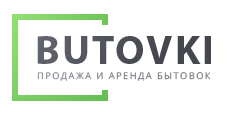 Для заключения договора, ждем от Вас следующие документы:ДЛЯ ЮР ЛИЦ:Копия Свидетельства о постановке на учет (ИНН)Копия Свидетельства о государственной регистрации юридического лицаКопия УставаКопия Выписки из ЕГРЮЛ Копия Договора банковского обслуживания (первая и последняя страница)Копия Протокола (решения) о назначении руководителяКопия паспорта руководителя организацииДействующие контактные телефоныСведения о фактическом месте нахождения ДЛЯ ФИЗ ЛИЦ:Копия паспорта, только граждане РФ ( страницы № 2,3,4,5, 14,15)Копия свидетельства ИНН или страховое свидетельствоКонтактные телефоны Сведения о фактическом месте жительства Контакты близких родственников. 